Aanvraagformulier BuurtEngagementsNetwerken (BEN) 			       met een jaarprogrammaHoe kan je een ondersteuningstoelage aanvragen?Mechelaars kunnen een subsidieaanvraag indienen voor bewonersinitiatieven met een opbouwend karakter. Hierbij streven ze naar een blijvend en langdurig engagement. Deze bewonersinitiatieven dienen te voldoen 4 doelstellingen:- het aantonen van een duidelijk impact- de betrokkenheid van de buurtbewoners- het bereiken van diverse deelnemers- het streven naar een  langdurig engagement. Je kiest voor categorie 2 of 3 met een jaarprogramma. Je dient uw aanvraag in ten laatste laatste 2 maanden  voor de start van de eerste activiteit. Welke regelgeving is van toepassing op dit formulier?Het reglement ‘ondersteuning van Buurtengagementsnetwerken’ is beschikbaar op de website (www.mechelenmakers.be) of verkrijgbaar bij de dienst sociale cohesie socialecohesie@mechelen.be Hoe kan je een aanvraag indienen?Formulieren worden liefst digitaal ingediend door het voorziene aanvraagformulier – via www.mechelenmakers.be/ben Je krijgt nadien een bevestiging dat we je aanvraag ontvangen hebben. Voor aanvullende inlichtingen en ondersteuning kan je terecht bij Benny Bos – projectmedewerker Sociale Cohesie – T 015/294282  E  Benny.bos@mechelen.be of socialecohesie@mechelen.be 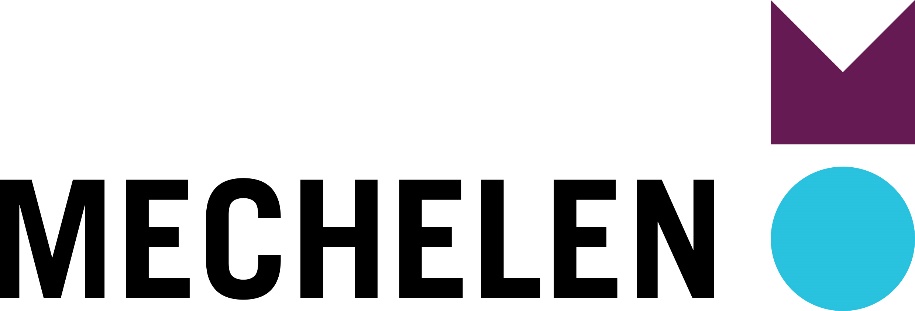 Contactgegevens verantwoordelijkenDe aanvraag wordt ingediend door drie verantwoordelijken personen, gedomicilieerdin dezelfde buurt (op een ander adres) in Mechelen, die het initiatief ondersteunen/trekken.  Vul hieronder gegevens van de drie verantwoordelijken in.Eerste verantwoordelijkeTweede verantwoordelijkeDerde verantwoordelijkeKeuze categorieIk kies voor :O  Categorie 2 : een jaarprogramma met 3 activiteitenO Categorie 3 : een jaarprogramma met  4 activiteiten of meerAANDACHT ! Zorg voor een gevarieerd en afwisselend aanbod. Zo kan iedere buurtbewoner er zijn voldoening in vinden.ACTIVITEIT 1  : Algemene gegevens buurtengagementsnetwerk Wie organiseert het initiatief ?……………………………………………………………………………………………………………………………………………………………ACTIVITEIT 1 : Omschrijving van het initiatief.Geef een korte  omschrijving van de activiteiten binnen het jaarprogramma ?Welke impact willen jullie  met deze activiteiten (jaarprogramma) bereiken ?Je toont aan welke verandering je met jouw activiteiten wil bekomen in je straat, buurt, wijk of dorp. Waarom wil je deze activiteiten organiseren? Wat zou dit voor jouw buurt kunnen betekenen? Bijvoorbeeld: ontmoeting stimuleren, eenzaamheid doorbreken, ouderen helpen, meer groen in de buurt, andere doelgroepen bereiken,…Op welke wijze worden buurtbewoners en andere actoren betrokken ? Je betrekt bij de activiteiten zoveel mogelijk buren of buurtbewoners of gaat een samenwerking aan met een lokale organisatie. Op welke manier betrek je anderen bij het initiatief?  Kunnen ze ook samen mee de organisatie opnemen of kunnen ze vooral deelnemen?  Bijvoorbeeld : betrek vanaf de start andere buurtbewoners die mee kunnen nadenken of uitvoeren, betrek een vereniging, ga in gesprek met een school,…Welke doelgroep(en) en deelnemers wensen jullie te bereiken? Je probeert een ruim publiek in je buurt te bereiken en zorg ervoor dat ze er aan kunnen deelnemen (jong/oud, groot/klein, alleenstaanden, migratieachtergrond, kwetsbaren,…Geef per activiteit de kostenraming door KOSTENRAMING  ACTIVITEIT 1KOSTENRAMING ACTIVITEIT 2KOSTENRAMING ACTIVITEIT 3Enkel in te vullen bij categorie 3KOSTENRAMING ACTIVITEIT 4KOSTENRAMING ACTIVITEIT 5Globale kostenraming- enkel in te vullen indien kiest voor categorie 2Globale kostenraming- enkel in te vullen indien je kiest voor categorie 3Uitbetaling subsidiesOm de uitbetaling van de subsidies vlot te laten verlopen, vragen we u om volgende gegevens in te vullen :RekeningnummerGegevens van de rekeninghouderDepsa – SB/01/2021-01Directie SamenlevenAfdeling Sociaal BeleidDienst Sociale CohesieLange Schipstraat  27, 2800 MechelenE socialecohesie@mechelen.be W https://makers.mechelen.be/ben voornaamnaamstraatnr/buspostnummergemeentetelefoon e-mailvoornaamnaamstraatnr/buspostnummergemeentetelefoon e-mailvoornaamnaamstraatnr/buspostnummergemeentetelefoon e-mailSom  de activiteiten op volgens de gekozen categorieWaar gaat de activiteit door ?Welke datum ?Naam BEN :Datum :UitgavenBedragOmschrijving of VerduidelijkDrukwerkHuur geluidsmateriaalHuur zaal/tentHuur andereAankoop verbruiksmateriaalVerzekeringSabamVergoedingen animatieVergoedingen muziekAndere kostenTOTAAL UITGAVENInkomstenBedragOmschrijving of VerduidelijkVerkoop drankVerkoop etenSponsoringInkomgeldenLidgeldenAndereTOTAAL INKOMSTENNaam BEN :Datum :UitgavenBedragOmschrijving of VerduidelijkDrukwerkHuur geluidsmateriaalHuur zaal/tentHuur andereAankoop verbruiksmateriaalVerzekeringSabamVergoedingen animatieVergoedingen muziekAndere kostenTOTAAL UITGAVENInkomstenBedragOmschrijving of VerduidelijkVerkoop drankVerkoop etenSponsoringInkomgeldenLidgeldenAndereTOTAAL INKOMSTENNaam BEN :Datum :UitgavenBedragOmschrijving of VerduidelijkDrukwerkHuur geluidsmateriaalHuur zaal/tentHuur andereAankoop verbruiksmateriaalVerzekeringSabamVergoedingen animatieVergoedingen muziekAndere kostenTOTAAL UITGAVENInkomstenBedragOmschrijving of VerduidelijkVerkoop drankVerkoop etenSponsoringInkomgeldenLidgeldenAndereTOTAAL INKOMSTENNaam BEN :Datum :UitgavenBedragOmschrijving of VerduidelijkDrukwerkHuur geluidsmateriaalHuur zaal/tentHuur andereAankoop verbruiksmateriaalVerzekeringSabamVergoedingen animatieVergoedingen muziekAndere kostenTOTAAL UITGAVENInkomstenBedragOmschrijving of VerduidelijkVerkoop drankVerkoop etenSponsoringInkomgeldenLidgeldenAndereTOTAAL INKOMSTENNaam BEN :Datum :UitgavenBedragOmschrijving of VerduidelijkDrukwerkHuur geluidsmateriaalHuur zaal/tentHuur andereAankoop verbruiksmateriaalVerzekeringSabamVergoedingen animatieVergoedingen muziekAndere kostenTOTAAL UITGAVENInkomstenBedragOmschrijving of VerduidelijkVerkoop drankVerkoop etenSponsoringInkomgeldenLidgeldenAndereTOTAAL INKOMSTENNaam activiteitInkomstenUitgavenWinst of VerliesTotaalNaam activiteitInkomstenUitgavenWinst of VerliesTOTAALBE---voornaamnaamstraatnr/buspostnummergemeentetelefoone-mailrijksregisternummer :rijksregisternummer :rijksregisternummer :rijksregisternummer :rijksregisternummer :rijksregisternummer :